Londesborough Parish Councilwww.londesboroughpc.co.ukTel: 01759 301386    Email: clerk@jigreen.plus.comClerk: Joanna Green, 29 Barmby Road, Pocklington, York, YO42 2DLDear CouncillorA meeting of Londesborough Parish Council will be held on Monday 9th March 2015 in the Reading Rooms, Low Street, at 7.30pm.  You are summoned to attend, if you are unable to attend, would you please contact me in order that I can record your apologies.Members of the public are welcome to attend the meeting and may address the council during the Public Participation period.An agenda for the meeting is shown below.Yours sincerely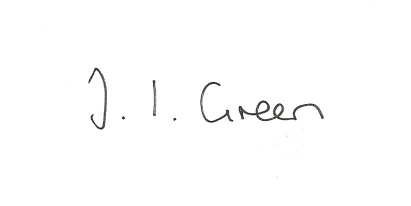 Joanna Green, clerk to the council.3/3/15AGENDAPublic Session. 14/15 Welcome and Apologies.15/15 Declaration of Interest.  The Parish Councils Code of Conduct. To record any declarations of interest by any member in respect of items on this agenda.16/15 To adopt the minutes of meetings held on 9th February 2015 as a true record 17/15 To receive the clerk's report on matters being progressed from previous meetings.Grant for towable gritter and update of asset register.DefibrillatorWebsite18/15 AccountsTo receive details of new charges for payroll services.To approve payment of:clerk's salary	clerk's expensesHMRCAutela Ltd payroll services11/15 CorrespondenceCommunity Partnership re Neighbourhood Planning Workshop Tues 10 MarchPlanning Progress Ltd re Neighbourhood Development PlansCommunity Partnership re Awards for All Workshop Wed 25 MarchEast Riding Parish News Jan & FebMalcolm Hodgson re Wolds Way management planERYC re election and nomination papersBoud Digital re parish council appCommunity Partnership re "national spring clean"East Yorkshire Rivers Trust re Yorkshire Derwent Catchment PartnershipHumberside Police - Pocklington update Feb.ERYC consultation on Local Flood Risk Management StrategyCommunity Partnership re meeting on Tues 10 March12/15 Councillors reports13/15 Date of next meeting